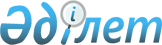 Об определении тарифа в местах, оборудованных специальными сертифицированными устройствами, предназначенными для взимания оплаты за парковку и учета времени парковки транспортных средств города АлматыПостановление акимата города Алматы от 11 августа 2016 года № 3/375. Зарегистрировано Департаментом юстиции города Алматы 9 сентября 2016 года № 1306      В соответствии с Законом Республики Казахстан от 23 января 2001 года "О местном государственном управлении и самоуправлении в Республике Казахстан" и пунктом 2 статьи 42-1 Закона Республики Казахстан от 17 апреля 2014 года "О дорожном движении", акимат города Алматы ПОСТАНОВЛЯЕТ:

      1. Определить тариф в местах, оборудованных специальными сертифицированными устройствами, предназначенными для взимания оплаты за парковку и учета времени парковки транспортных средств города Алматы в размере 100 (сто) тенге за 1 час парковки. 

      2. Управлению природных ресурсов и регулирования природопользования города Алматы произвести государственную регистрацию настоящего постановления в органах юстиции с последующим опубликованием в официальных периодических печатных изданиях, а также на интернет-ресурсе, определяемом Правительством Республики Казахстан и на официальном интернет-ресурсе акимата города Алматы.

      3. Контроль за исполнением настоящего постановления возложить на заместителя акима города Алматы Е. Аукенова.

      4. Настоящее постановление вступает в силу со дня государственной регистрации в органах юстиции и вводится в действие по истечении десяти календарных дней после дня его первого официального опубликования.


					© 2012. РГП на ПХВ «Институт законодательства и правовой информации Республики Казахстан» Министерства юстиции Республики Казахстан
				
      Аким города Алматы

Б. Байбек
